>> FICHA DE INSCRIPCIÓN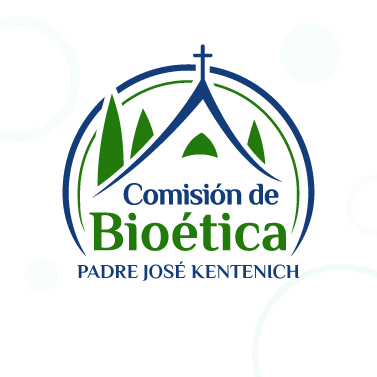 XVI JORNADA DE BIOÉTICACuestiones bioéticas sobre la procreación: la ciencia y la técnica en diálogo con la naturaleza.Fecha: Sábado 25 de Junio de 2016Lugar: Colegio Mater Ter Admirabilis. Calle 24 de Noviembre 827. CABARecepción: 8 a 9 hs.Santa Misa final: 18 hs. Costo: $250 -  El costo incluye almuerzo, tres meriendas y materialesNombre: Apellido: Dirección: Código PostalLocalidad: Provincia: País: Teléfono: E-Mail: Profesión: Fecha de depósito: Se considera inscrita a la persona que envía su ficha y abona el costo de la Jornada por medio de depósito bancario.Caja de ahorro en pesos Nº 0546-01103251/34   ICBCTitular: Instituto Secular de Schoenstatt, Hnas. de María.CUIT: 33-53709251-9CBU: 01505467/01000103251346Informes e inscripciones: jornadadebioetica2016@gmail.com / www.comisiondebioetica.org